TRAFFIC FLOW DATA – SEPTEMBER 2022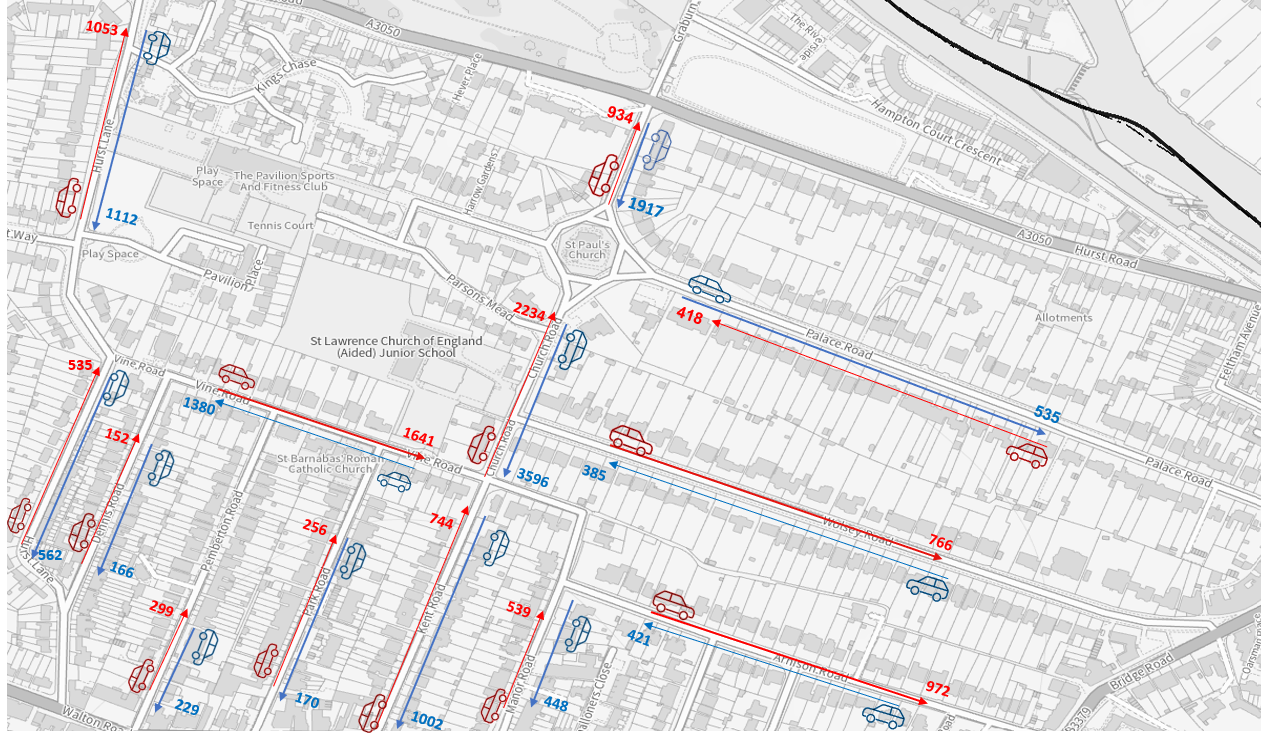 Numbers shown are 7-Day Average Speed Data September 2022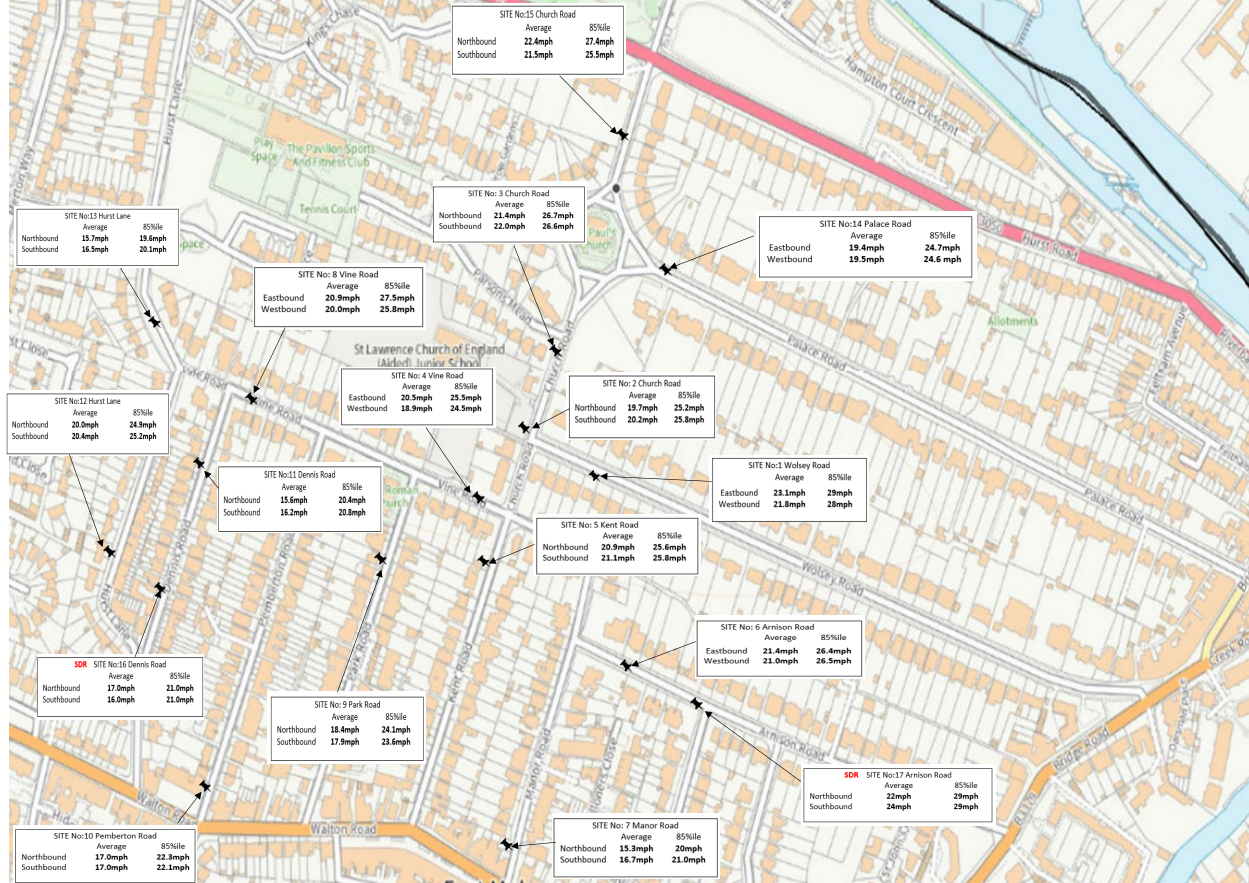 